MUSHFEEQUE  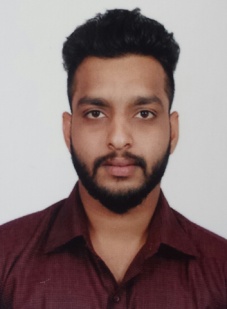 MUSHFEEQUE.343721@2freemail.com   Career Objective:To work in a globally competitive environment in the field of Information Technology and networking on challenging assignments where I can utilize the best of my skills for the development of the organization as well as to push my career for a steady paced professional growth.Professional Experience:Worked as an system administrator in NKP EMPIRE VENTURES PVT LTD,  Bangalore  from the period of (01-Sep-2011 to 27-Nov-2016)Responsibilities:Windows Os installation (windows server,xp,7,8,10..)Repiring computer hardware related problemsSoftware installationsConfiguring switches and routersConducting monthly preventive maintenance for pc’s and printersTroubleshooting all network related problemsNetwork management(cable crimping, punching)Handling employee ID card punching machine.IT product purchasingProjector handlingMSSQL Installation and database backup,restorerun DB Queries, etcCCTV Camera Installation and maintains Online software installations using net meeting, remote support, remote desktop, team viewer.Installing troubleshooting all type of printers.Educational Qualification:Academic:2010 |Higher Secondary Education.NATIONAL HSS, Kolathur, Higher Secondary Education Board, Kerala2008 |Secondary School Education.National High school, Kolathur, Board of Public Examinations Govt of KeralaTechnical:Diploma in MSSP.(June 2010- June 2011)Certification course:A+N+	CCNA 	MCSEREDHATSkills:Troubleshooting, analyzing and repairing problems of computer elements such as desktop computers, laptops and various components/peripherals of an IT network.Installing, Configuring and Troubleshooting of Networking Equipment.Knowledge of multiple types of CCTV systemsand DVRAssisting the staff with their computer problems - hardware as well as software.Installing various applications and programs for end users.Excellent troubleshooting skills in complex software and hardware problems.Deep knowledge of printer and cartage refilling.Knowledge in Different virus detection methods.Solid understanding of all phases of SMPS and UPS.Analytical and technical expertise’s in data recovery.Knowledge in DTP, Microsoft Office, Adobe Photoshop.MS SQL 2003,2005,2008 R2 Installation and troubleshootingDot-matrix Printer installation and ServicingNetwork management(cable crimping, configuring switches routers)Remote technical supportTroubleshooting any network related problemsPersonal Profile:Date of Birth	:         22/06/1992Gender	:         MaleNationality	:         IndianMarital Status	:         SingleDeclaration:I hereby declare that the above furnished details are true to the best of my knowledge and belief.Language			:         English, Arabic, Malayalam, Hindi & KannadaVisa Status                      :         English, Arabic, Malayalam, Hindi & Kannada               :          Visit Visa